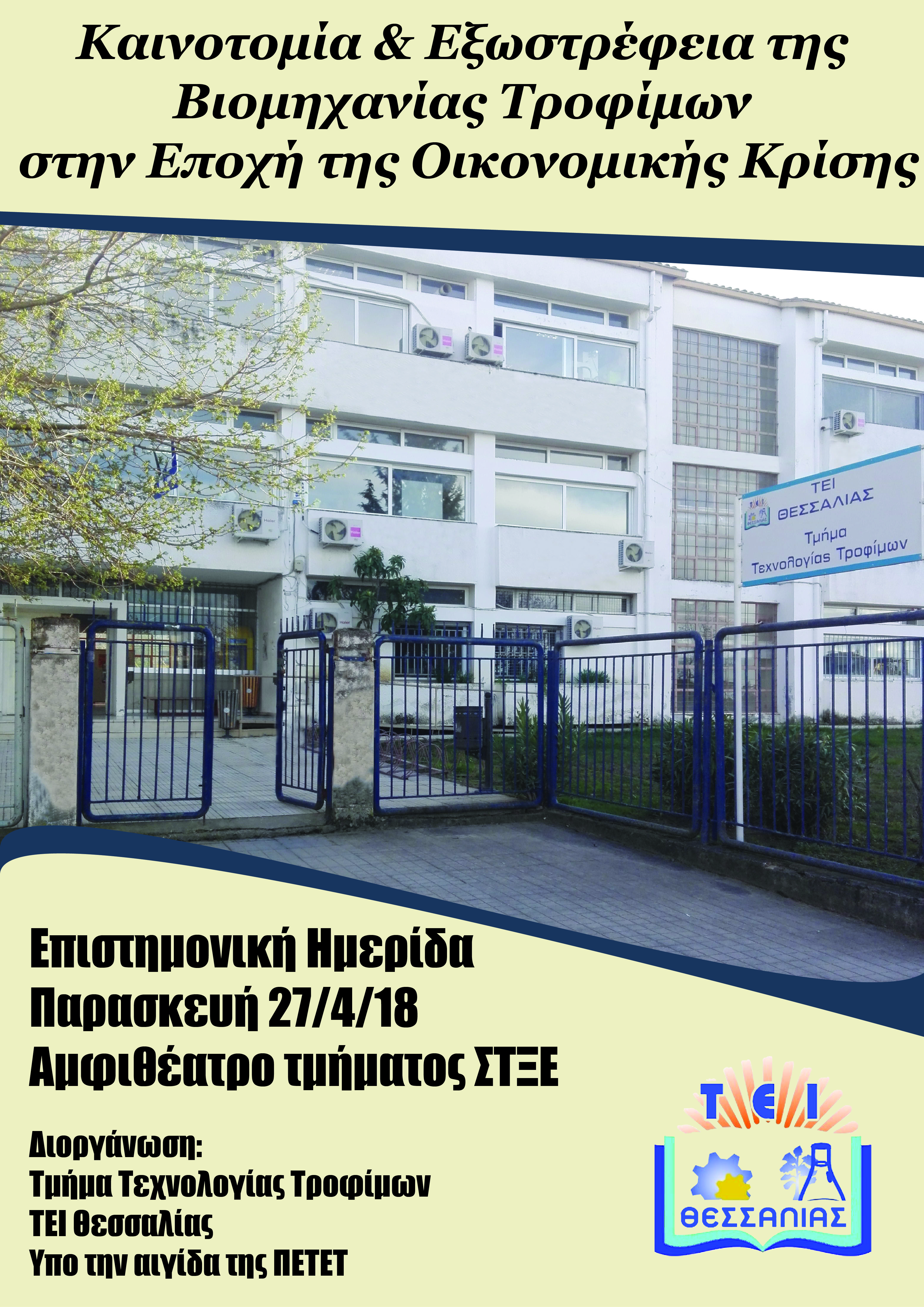 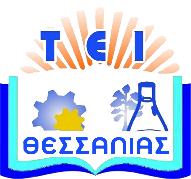 Επιστημονική Ημερίδα Τμήματος Τεχνολογίας Τροφίμων ΤΕΙ Θεσσαλίας, 27/4/2018 ΚΑΙΝΟΤΟΜΙΑ ΚΑΙ ΕΞΩΣΤΡΕΦΕΙΑ ΤΗΣ ΒΙΟΜΗΧΑΝΙΑΣ ΤΡΟΦΙΜΩΝ ΣΤΗΝ ΕΠΟΧΗ ΤΗΣ OIKONOMIKHΣ ΚΡΙΣΗΣΠΡΟΓΡΑΜΜΑ ΕΠΙΣΤΗΜΟΝΙΚΗΣ ΗΜΕΡΙΔΑΣΑμφιθέατρο Τμήματος Τεχνολογίας και Σχεδιασμού Ξύλου και Επίπλου, Β. Γρίβα 11, ΚαρδίτσαΔιοργάνωση: Τμήμα Τεχνολογίας Τροφίμων ΤΕΙ ΘεσσαλίαςΥπό την Αιγίδα της ΠΕΤΕΤ (Πανελλήνια Ένωση Τεχνολόγων Τροφίμων)Οργανωτική Επιτροπή: Ιωάννης Γιαβάσης, Αθανάσιος Μανούρας, Ιωάννης Σμαρνάκης                ΣΗΜΕΙΩΣΗ: Θα δοθούν βεβαιώσεις συμμετοχής σε όσους το επιθυμούνΏραΤίτλοςΟμιλητήςΑ’ Μέρος Προσέλευση-ΧαιρετισμοίΑ’ Μέρος Προσέλευση-ΧαιρετισμοίΑ’ Μέρος Προσέλευση-Χαιρετισμοί10:30-11:00 Προσέλευση – ΕγγραφέςΠροσέλευση – Εγγραφές11:00-11:05Χαιρετισμός Πρύτανης/Αντιπρύτανης ΤΕΙ Θεσσαλίας / Πρόεδρος Σχολής11:05-11:10Χαιρετισμός Ιωάννης Σμαρνάκης, Πρόεδρος ΠΕΤΕΤ 11:10-11:15Χαιρετισμός Εκπρόσωπος  Επιμελητήριου Καρδίτσας11:15-11:20Χαιρετισμός – Παρουσίαση του ΤμήματοςΑθανάσιος Μανούρας, Πρόεδρος Τμήματος Τεχνολογίας Τροφίμων Β’ Μέρος – Επιστημονικές ΟμιλίεςΒ’ Μέρος – Επιστημονικές ΟμιλίεςΒ’ Μέρος – Επιστημονικές Ομιλίες11:20-11:30Καινοτομία και Εξωστρέφεια του Τμήματος Τεχνολογίας Τροφίμων - Συνεργασίες με τη Βιομηχανία ΤροφίμωνΙωάννης Γιαβάσης, Τμήμα Τεχνολογίας Τροφίμων ΤΕΙ Θεσσαλίας, Επίκουρος Καθηγητής11:30-11:45Βιομηχανική Καινοτομία-νεοφανείς ιδέες και πρακτικές στα ζαχαρώδη προϊόνταΙωάννης Σμαρνάκης, Δ/ντης Εργοστασίου & Έρευνας και Ανάπτυξης, Λάβδας Α.Ε. Ζαχαρώδη-Σοκολάτα. Μέλος της επιστημονικής επιτροπής του Σ.Ε.Β.Τ.11:45-12:00Καινοτομία και εξωστρέφεια της βιομηχανίας Ζυμαρικών Δημήτρης Μπακοδήμος, Εταιρία Ζυμαρικών Μέλισσα – Κικίζας. Προϊστάμενος Μύλου &  Αγορών Σίτου. 12:00-12:15Aνάπτυξη νέων προϊόντων και νέων αγορών στη βιομηχανία μπισκότων και αρτοσκευασμάτωνΚώστας Τζιωρτζιώτης, CEO Εταιρία  Μπισκοτοποιία Βιολάντα12:15-12:30Παραγωγή Συνεταιριστικών Γαλακτοκομικών Προϊόντων – Η περίπτωση του Θεσγάλα Ανδρέας Χαρδαλούπας, Εταιρία Θεσγάλα12:30-12:45Ερωτήσεις – ΣυζήτησηΕρωτήσεις – Συζήτηση12:45-13:00Διάλειμμα για καφέΔιάλειμμα για καφέ13:00-13:15H παραγωγή πουλερικών στην Ελλάδα-Προβλήματα και Ευκαιρίες Πέτρος Κούτσικος, Πτηνοτρόφος13:15-13:30Παραγωγή καινοτόμων αλλαντικών και κρεατοσκευασμάτωνΒασίλης Γόγολος, Εταιρία Αλλαντικών Τσιανάβα13:30-13:45Βιολογικός και φυσικός οίνος και σύγχρονες τάσεις στην οινοποιία Αφροδίτη Τούσια, Εταιρία Οινοποιείο Κοντοζήση13:45-14:00Σύγχρονες τάσεις στη Βιομηχανία Πρώτων Υλών ΤροφίμωνΜιλένα Μαργέλη, Εταιρία Α’ Υλών VΙΟΝΟVA14:00-14:15Ερωτήσεις – ΣυζήτησηΕρωτήσεις – Συζήτηση14:15Λήξη ΗμερίδαςΛήξη Ημερίδας